To cancel Graduated approach booking face to face eventIf you have an Eventbrite login, please login orGo to the email confirmation you received when you booked itClick on view and manage your order online near the bottom of the email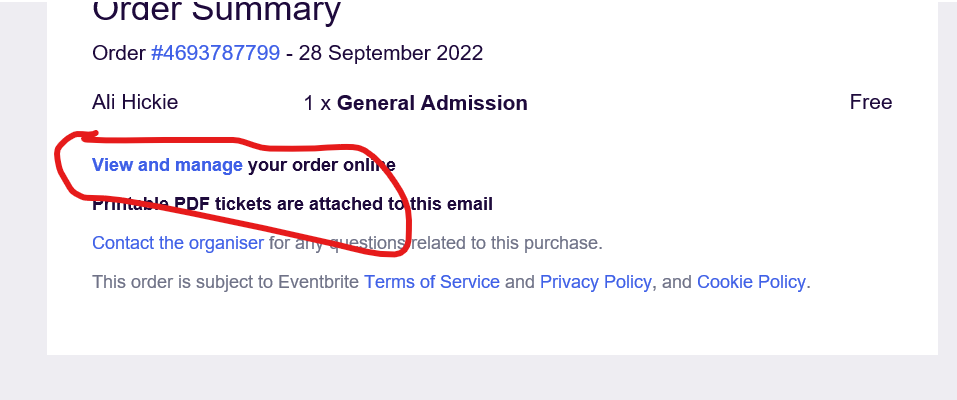 Click on email me a login link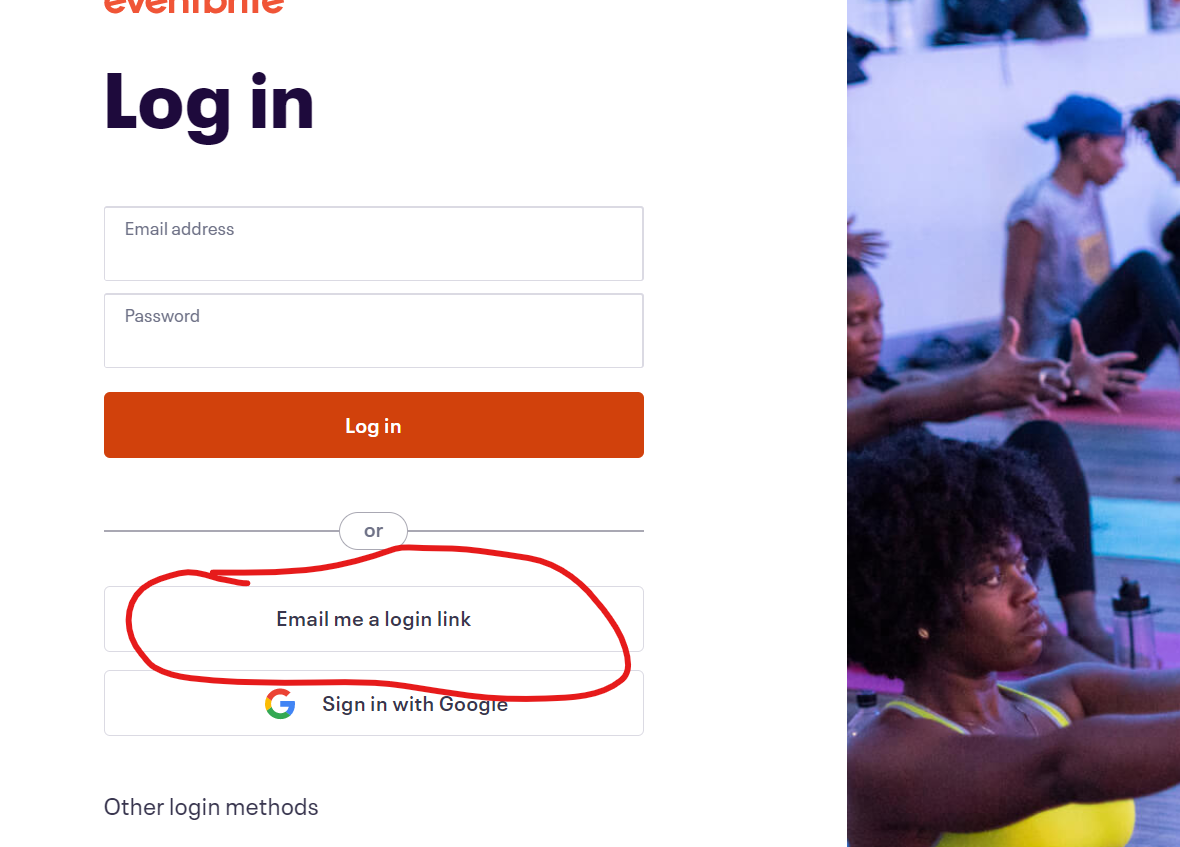 Follow the link on the email they sendClick on tickets at top right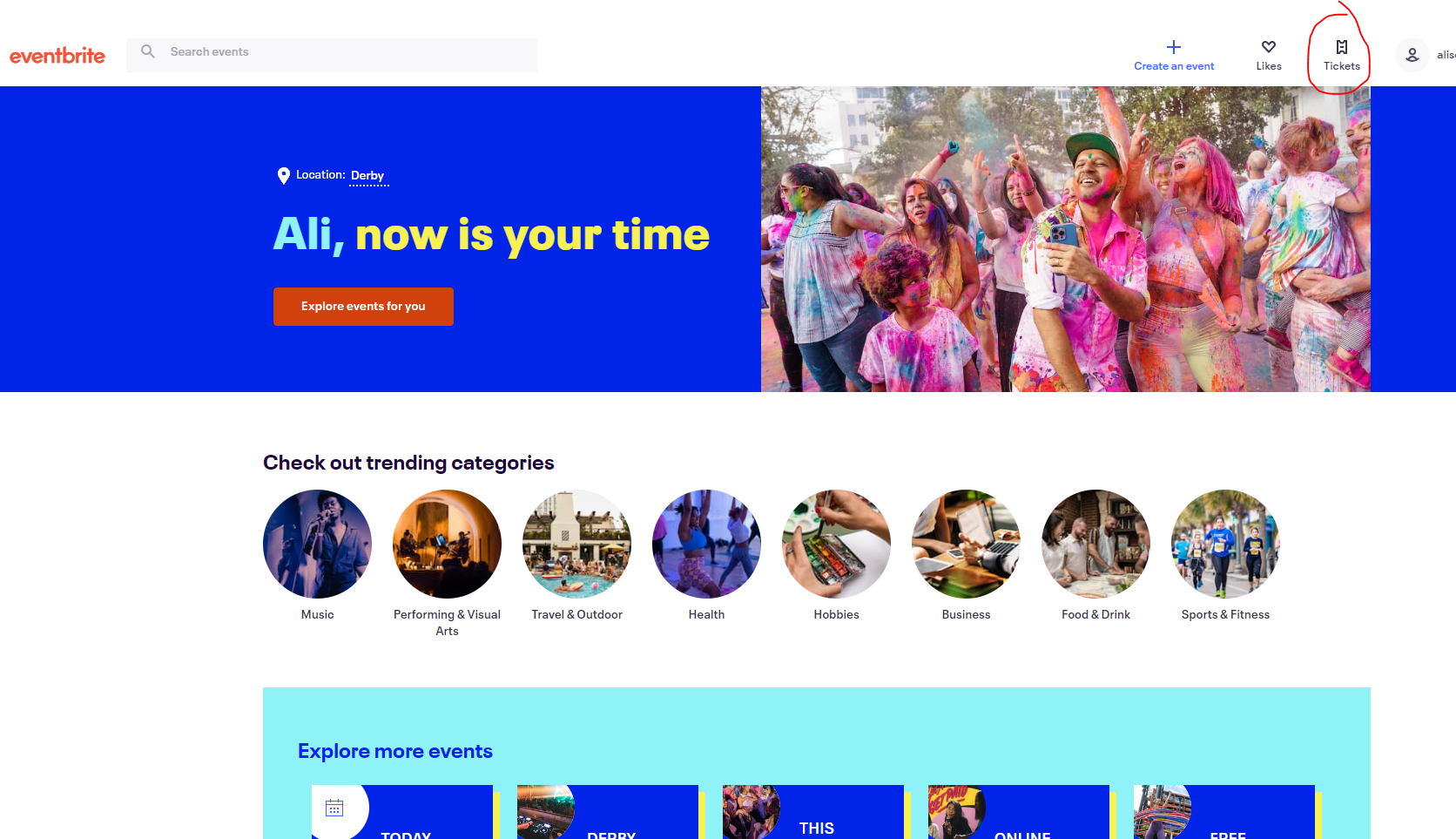 Click on the ticket, and then click cancel order